Área de figuras planas - 4Lembre-se que nossa aula de videoconferência foi alterada para as quartas-feiras, OK?Ao final da atividade, lembre-se de colocar sua nota de DPO.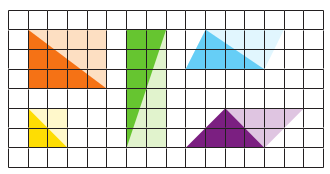 Como calcular a área de uma superfície triangular?Observe as figuras ao lado. Em cada uma delas, há uma parte mais escura, que forma uma região triangular. Compare a área de cada uma delas com a da fi gura toda.1. Escreva, com suas próprias palavras, como calcular a área de cada superfície triangular. Utilize suas dimensões e a área da figura toda.____________________________________________________________________________________________________________________________________2. Use a fórmula que você encontrou e calcule a área de cada uma das figuras: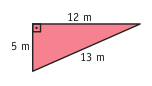 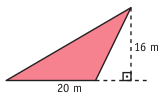 